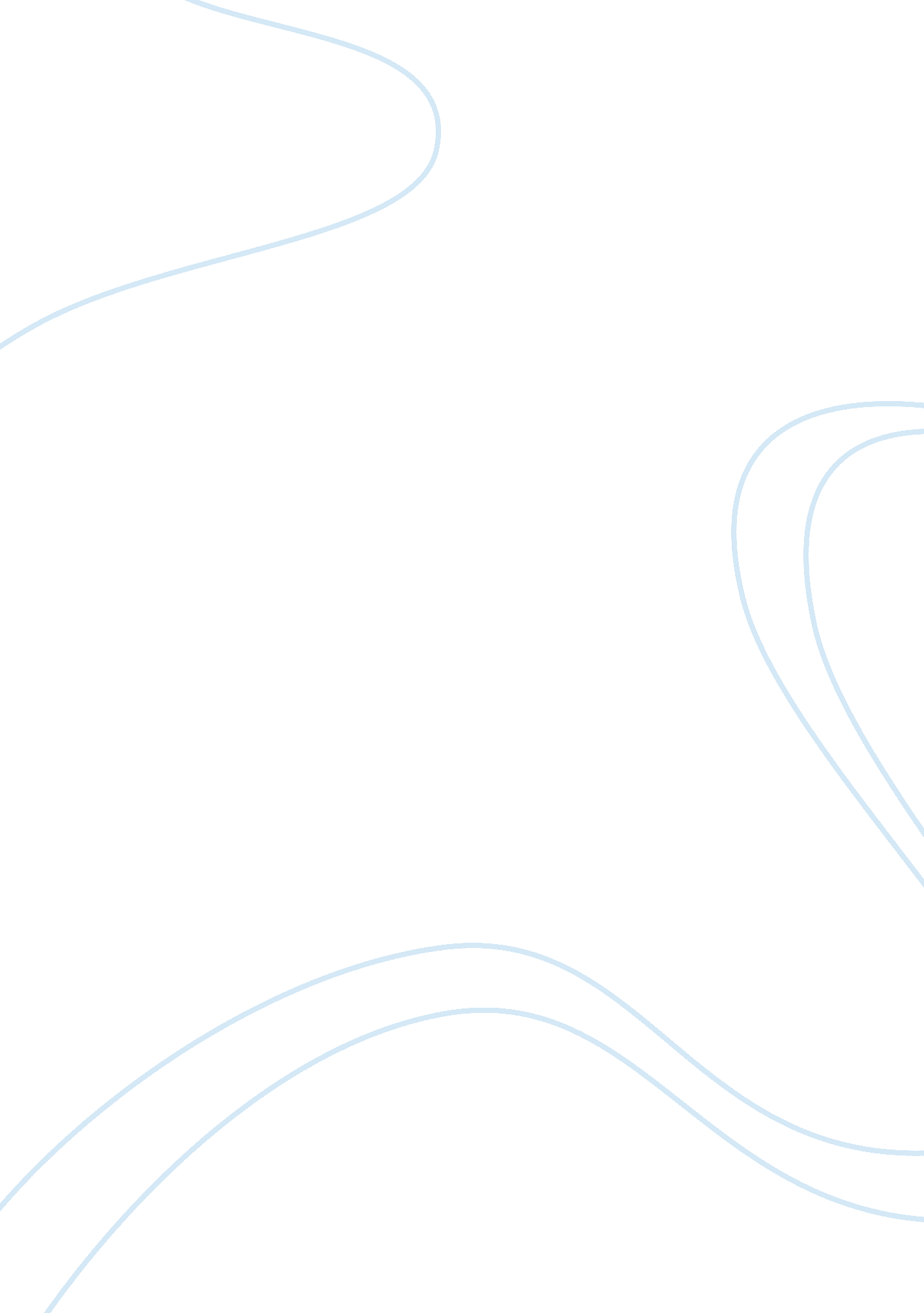 Sample essay on homosexualsTechnology, Development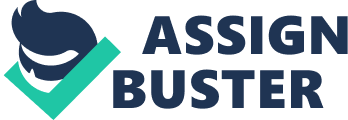 Homosexuals are sexually attracted to other people of the same sex. It may be either a man-to-man attraction or woman-to-woman attraction. For the later, such persons are referred to as lesbians and gays for the former. Most people in this environment are secretly hiding this secret. Research shows that most homosexuals come from esteemed and rich backgrounds. Others claim that such individuals are non-violent and hence rarely involved in criminal activities. They live normal lies and have normal careers as doctors, advocates and even law enforcers. The constitution in some areas has been amended to allow gay couples to marry and even adopt children. The adoption of children means that these people can raise families in such areas and redefine the traditional family tonight. However, the actual reason for this sort of relationship is unknown. 
The cause for the increase in gay relationships in today’s society is attributable to the role of media and general leniency in the morals that are upheld in society. Films and media have encouraged such people to come out of the closet. Because of this freedom, more people have come out to claim for the rights of gay pople and changing of the laws that illegalize such kind of partnerships. Fewer people go to church go to church nowadays. Complacency towards religion and the neglect of religious principles is another reason why people have adopted homosexual behavior. This is in line with the liberal movement that is now a common thing in every area of life (Richards, 1999). 
Cross dressers and other people who feel suppressed in their bodies are believed to be trying to express their freedom and hence are at the forefront for the campaigns for gay rights. Gay relationships are believed to cause an increase in infidelity level among normal relationships. The increase in infidelity is because most gay people are believed to engage in sexual activities with either gender. Consequently, rampant transmission of sexually transmitted infections occurs. HIV/ AIDS pandemic has seen a proliferation in the number of infected persons in recent years, with new strains being discovered every now and then. 
Religious leaders continue to rebuke homosexual behavior because of the fact that it is prophesied against. It is a vice that openly condones the orderliness of God’s creation. The adopting of the behavior and tendencies is believed to be a psychological problem that normally arises during puberty. Sympathizers of gays argue that is a biological anomaly, one that cannot be altered through any sort of psychiatric help. 
The surprising thing is that gay tendencies are acceptable as cultural norms more in the developed countries than in developing countries. In fact, there are taboos that shun homosexual behavior in the latter. Perpetrators are punished, banished or shunned from their families and societies. These societies encourage men to express their sexual behavior even through multiple wives, but not through gay relationships. However, cultural influence from developed countries has crept into these societies and the effect is vivid. Governments are forced to take measures to illegalize gay relationships. Developed countries, on the contrary, have governments that respect the democratic rights and freedoms of the people. Consequently, the stability of normal relationships is affected since the divorce rate in countries such as USA is at an all-time high. The establishment of marriage is under a sever threat and relationships have taken a convenience-centered nature (Babs, Gills & Pirceson, 2009). References Richards, D. A. J. (1999). Identity and the case for gay rights: Race, gender, religion as 
analogies. Chicago, Ill. [u. a.: Univ. of Chicago Press. 
Babst, G. A., Gill, E. R., & Pierceson, J. (2009). Moral argument, religion, and same-sex 
marriage: Advancing the public good. Lanham, Md: Lexington Books. 